Week 5(Chapter 6)Introducing MethodsClasses have been used since the beginning of this class.  However, until now, only the most rudimentary form of a class has been used.  The classes created have primarily encapsulated the init, paint, and main methods, which have been used to demonstrate the basics of the Java syntax.  As you will see (in chapters 8 & 9), methods and classes are substantially more powerful than the limited ones presented to far. Here in chapter 6, my focus is on how to create simple methods that can fit inside a class.A method is conceptually similar to the subroutines or functions that you have seen in other programming languages.  It is designed to receive data, process the data, and return a result.  Sometimes methods are designed to do something that requires no input data, or output data (resulting in the use of the word void).A class encapsulates (i.e., contains) two things:  instance variables and methods.  The topic of methods is a large one because Java gives them so much power and flexibility.  Here is the basic layout of a class:class classname {type instance-variable1;type instance-variable2;     // …type instance-variableN;type methodname1(parameter-list)  {// body of method	}type methodname2(parameter-list)  {// body of method	}type methodnameN(parameter-list)  {// body of method	}}Here, type specifies the type of data returned by the method.  If the method does not return a value, its return type must be void.  The parameter-list is a sequence of type and identifier pairs separated by commas.  Parameters are essentially variables that receive the value of the arguments passed to the method when it is called.  If the method has no parameters, then the parameter list will be empty.Methods that have a return type other than void return a value to the calling routine using the following form of the return statement:return valueFirst, a discussion on……In Week 3, I discussed the key methods of the Applet class that are called automatically during the execution of an applet. These Applet methods are defined by the Java API to do nothing unless you provide a definition in your applet’s class definition.  You must define the first line of the method as shown above.  Otherwise, the method will not get called automatically during the execution of the applet.Example 1import java.awt.Graphics;import java.applet.Applet;public class BoxApp extends Applet {double width;double height;double depth;public void init( )	{	width = 3;		height = 6;		depth = 9;	}public void paint (Graphics g)	{g.drawString(“Volume =” + volume( ), 25, 25);	}double volume( )  	{return width * height * depth;	}}Example 2import java.awt.Graphics;import java.applet.Applet;public class BoxApp2 extends Applet {double width;double height;double depth;void initialize(int x, int y, int z)	// Must use int 3 times	{width = x;height = y;depth = z;	}public void paint (Graphics g)	{	initialize(3,6,9);		g.drawString(“Volume =” + volume( ), 25, 25);	}double volume( )  	{return width * height * depth;	}}Example 3import java.awt.Graphics;import java.applet.Applet;public class BoxApp2 extends Applet {double width;double height;double depth;	void initialize(int x, int y, int z)	// Must use int 3 times	{	int width, height, depth;	// Notice added declaration		width = x;		height = y;		depth = z;	}public void paint (Graphics g)	{	initialize(3,6,9);		g.drawString(“Volume =” + volume( ), 25, 25);	}double volume( )  	{return width * height * depth;	}}Example 4import java.awt.Graphics;import java.applet.Applet;public class BoxApp2 extends Applet {double width;double height;double depth;public void init(int x, int y, int z)	    // Overloaded Method (kind of)	{	width = x;height = y;depth = z;	}public void paint (Graphics g)	{	init(3,6,9);		g.drawString(“Volume =” + volume(), 25, 25);	}double volume( )  	{return width * height * depth;	}}Example 5import java.awt.Graphics;import Java.applet.Applet;public class Scoping extends Applet {int x = 1;					// instance variablepublic void paint (Graphics g)	{g.drawString(“See command line for output”, 25,25);		int x = 5;				// local variable to paint		System.out.println(“local variable to paint is ” + x);		a( );					// a has automatic local x		b( );					// b uses instance variable x		a( );					// a reinitializes automatic local x		b( );					// instance variable x retains its value		System.out.println(“\nlocal x in paint is ” + x);	}void a( )	{	int x = 25;				// initialized each time a is called		System.out.println( “\nlocal x in a is ” + x + “after entering a ”);		++x;		System.out.println(“local x in a is ” + x + “before exiting a ”);	}void b( )	{	System.out.println(“\ninstance variable x is ”+x+“ on entering b ”);		x *= 10;		System.out.println(“instance variable x is  ” + x + “ on exiting b ”);	}}Example 6 - RecursionThe following code computes the sum of the numbers from 1 to 5 using a while loop:sum = 0;count = 1;while (count <= 5)	sum = sum + count++;The following code computes the sum of the numbers from 1 to 5 using a for loop:     for (int sum=0, int count=1; count<=5; sum=sum+count++) ;Here’s a recursive solution to this problem:public int sum(int current, int ending){if (current = = ending)return ending;elsereturn current + sum(current+1, ending);     }Here’s the calling statement:System.out.println(“The sum of the #’s from 1 to 5=” + sum(1,5));Example 7A simple coding example illustrating where we’ll be going with classes next week:class Box {double width;double height;double depth;double volume( ) {return width * height * depth;} }class BoxDemo {public static void main(String args[ ]) {double vol;Box first;first = new Box( );first.width = 3;first.height = 6;first.depth = 9;System.out.println(“Volume =” + first.volume( ));     }}Programming Assignment 6The greatest common divisor (GCD) of two integers is the largest integer that evenly divides each of the two numbers.  For example, the greatest common divisor of 12 and 18 is 6.Write a method titled gcd that accepts two integers (as input parameters to the method), and returns the greatest common divisor of the two integers.  Incorporate the method into an applet that obtains two integers from the user using TextFields.  Display the result of gcd in the status bar, and on the applet window.Run multiple tests, and submit a complete .java printout, and a display of multiple windows that clearly demonstrates that your applet works.An aside, it makes good sense to call the gcd method at the point you are preparing your output message.  You should not call gcd from your actionPerformed method.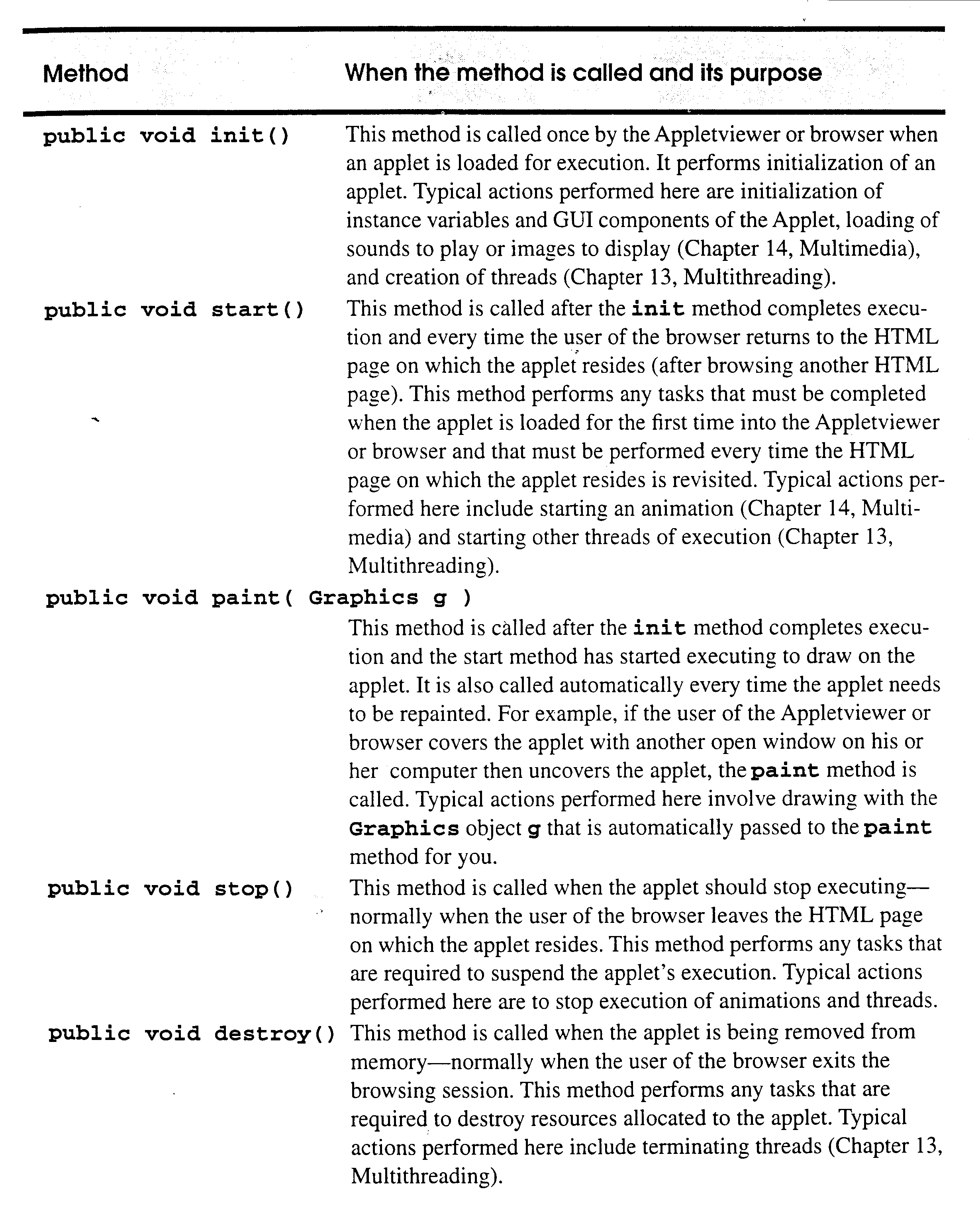 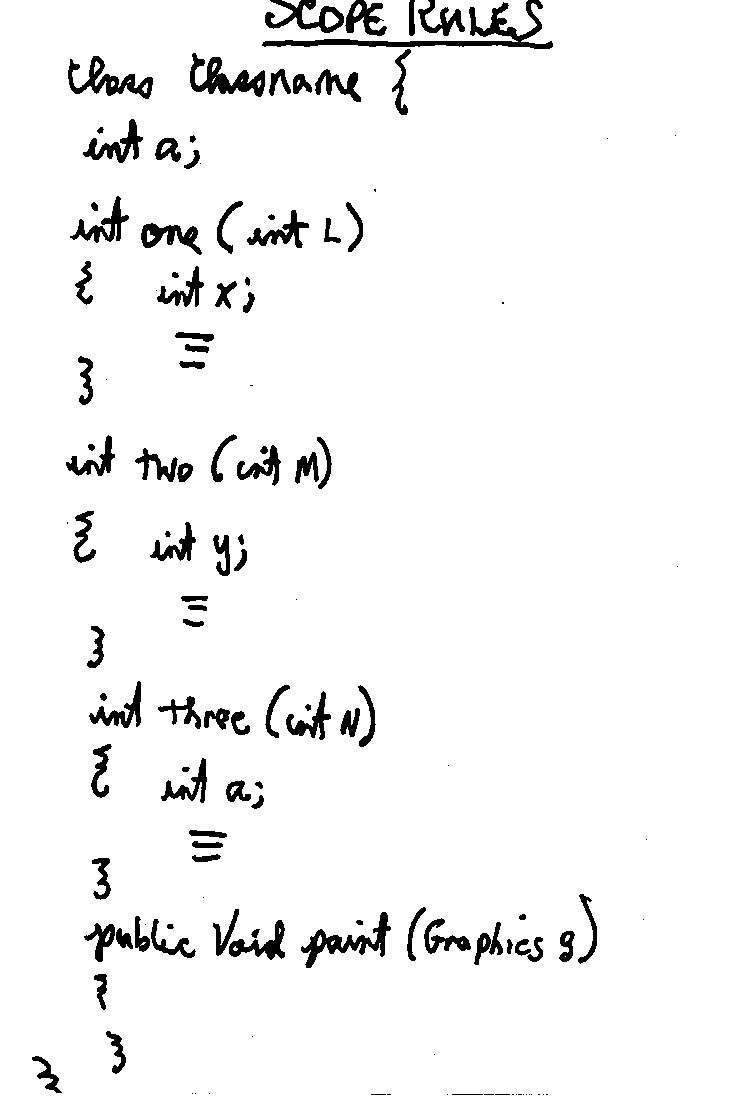 